America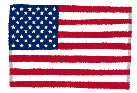 alsoareaaroundbreakfast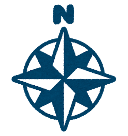 comecookcrowdedgood morningmarket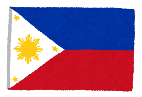 Philippinespicnicpopular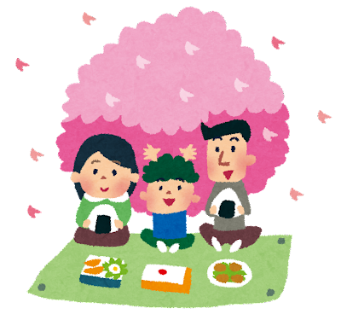 symbol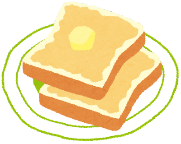 toast wow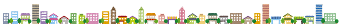 yogurt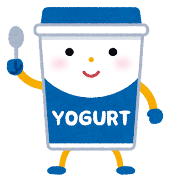 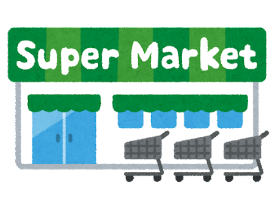 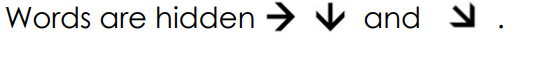 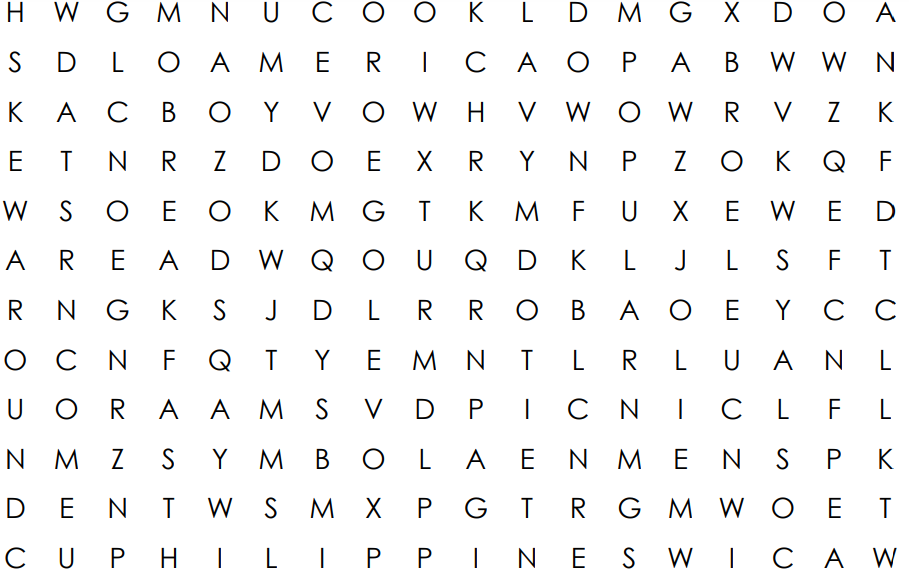 